GENERALNY DYREKTOR OCHRONY ŚRODOWISKAWarszawa, 15 grudnia 2021 r.DOOŚ-WDŚZIL.420.18.2020.MKW.41
(stary znak: DOOŚ-WDŚ/ZIL.420.38.2020.KMK)ZAWIADOMIENIENa podstawie art. 36 oraz art. 49 § 1 ustawy z dnia 14 czerwca 1960 r. – Kodeks postępowania administracyjnego (Dz. U. z 2021 r. poz. 735, ze zm.), dalej Kpa, w związku z art. 74 ust. 3 pkt 1 ustawy z dnia 3 października 2008 r. o udostępnianiu informacji o środowisku i jego ochronie, udziale społeczeństwa w ochronie środowiska oraz o ocenach oddziaływania na środowisko (Dz. U. z 2018 r. poz. 2081, ze zm.), dalej ustawa ooś, zawiadamiam, że postępowanie odwoławcze od decyzji Regionalnego Dyrektora Ochrony Środowiska w Gdańsku z dnia 30 czerwca 2020 r., znak: RDOŚ-GdWOO.420.76.2018.MR.LK.JP.lll, o środowiskowych uwarunkowaniach dla przedsięwzięcia pn. Prace na alternatywnym ciągu transportowym Bydgoszcz- Trójmiasto, etap I nie mogło być zakończone w wyznaczonym terminie. Przyczyną zwłoki jest konieczność przeprowadzenia dodatkowego postępowania wyjaśniającego. W związku z powyższym Generalny Dyrektor Ochrony Środowiska pismem z 20 sierpnia 2021 r., znak: DOOŚ-WDŚZIL.420.18.2020.MKW.38, wezwał PKP Polskie Linie Kolejowe S.A. do złożenia wyjaśnień oraz uzupełnienia raportu o oddziaływaniu przedsięwzięcia na środowisko. Inwestor złożył obszerne wyjaśnienia w dniu 15 października 2021 r. W przypadku zakończenia postępowania dowodowego strony zostaną powiadomione oddzielnym zawiadomieniem. Generalny Dyrektor Ochrony Środowiska wskazuje nowy termin załatwienia sprawy na dzień 12 stycznia 2022 r. Ponadto Generalny Dyrektor Ochrony Środowiska informuje, że – zgodnie z art. 37 § 1 Kpa – stronie służy prawo do wniesienia ponaglenia.Upubliczniono w dniach: od ………………… do …………………Pieczęć urzędu i podpis:Z upoważnienia Generalnego Dyrektora Ochrony ŚrodowiskaDyrektor Departamentu Ocen Oddziaływania na Środowisko Anna JasińskaArt. 36 Kpa O każdym przypadku niezałatwienia sprawy w terminie organ administracji publicznej jest obowiązany zawiadomićstrony, podając przyczyny zwłoki, wskazując nowy termin załatwienia sprawy oraz pouczając o prawie do wniesienia ponaglenia (§ 1). Ten sam obowiązek ciąży na organie administracji publicznej również w przypadku zwłoki w załatwieniu sprawy z przyczyn niezależnych od organu (§ 2).Art. 37 § 1 Kpa Stronie służy prawo do wniesienia ponaglenia, jeżeli: 1) nie załatwiono sprawy w terminie określonym w art. 35 lubprzepisach szczególnych ani w terminie wskazanym zgodnie z art. 36 § 1 (bezczynność); 2) postępowanie jest prowadzone dłużej niżjest to niezbędne do załatwienia sprawy (przewlekłość).Art. 49 § 1 Kpa Jeżeli przepis szczególny tak stanowi, zawiadomienie stron o decyzjach i innych czynnościach organu administracjipublicznej może nastąpić w formie publicznego obwieszczenia, w innej formie publicznego ogłoszenia zwyczajowo przyjętej w danejmiejscowości lub przez udostępnienie pisma w Biuletynie Informacji Publicznej na stronie podmiotowej właściwego organuadministracji publicznej.Art. 74 ust. 3 pkt 1 ustawy ooś Jeżeli liczba stron postępowania o wydanie decyzji o środowiskowych uwarunkowaniach przekracza20, stosuje się przepis art. 49 Kodeksu postępowania administracyjnego.Art. 4 ust. 1 ustawy z dnia 19 lipca 2019 r. o zmianie ustawy o udostępnianiu informacji o środowisku i jego ochronie, udzialespołeczeństwa w ochronie środowiska oraz o ocenach oddziaływania na środowisko oraz niektórych innych ustaw (Dz. U. poz.1712) Do spraw wszczętych na podstawie ustaw zmienianych w art. 1 oraz w art. 3 i niezakończonych przed dniem wejścia w życieniniejszej ustawy stosuje się przepisy dotychczasowe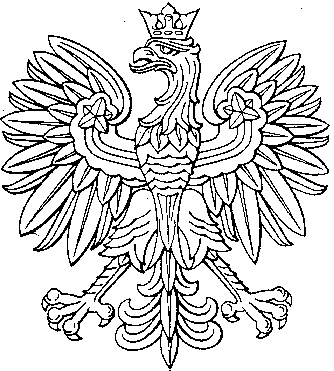 